
АДМИНИСТРАЦИЯ КАМЫШЛОВСКОГО ГОРОДСКОГО ОКРУГА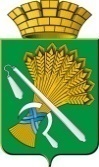 Р А С П О Р Я Ж Е Н И Еот 18.08.2021  № 183О признании утратившим силу распоряжения главы Камышловского городского округа от 19.01.2018 года №13-Р «Об утверждении Административного регламента исполнения муниципальной функции «Осуществление муниципального лесного контроля на территории Камышловского городского округа»В целях приведения правового акта в соответствии с действующим законодательством Российской Федерации, на основании Федеральных законов от 06 октября 2003 года № 131-ФЗ «Об общих принципах организации местного самоуправления в Российской Федерации» от 31 июля 2020 года № 248-ФЗ «О государственном контроле (надзоре) и муниципальном контроле в Российской Федерации», Устава Камышловского городского округа, Распоряжение главы администрации Камышловского городского округа от 19.01.2018 года №13-Р «Об утверждении Административного регламента исполнения муниципальной функции «Осуществление муниципального лесного контроля на территории Камышловского городского округа» считать утратившим силу.Опубликовать настоящее распоряжение в газете «Камышловские известия» и на официальном сайте администрации Камышловского городского округа в информационно-телекоммуникационной сети «Интернет».Настоящее распоряжение вступает в силу с 01 января 2022 года.Контроль за исполнением настоящего постановления оставляю за собой.ГлаваКамышловского городского округа                                               А.В. Половников